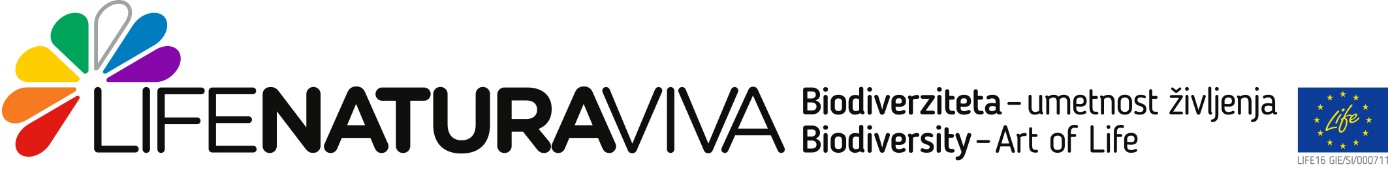 Fotografski natečaj»Pisana biodiverziteta«Prijavni obrazecNavodila: Izpolnite obrazec in ga v obliki PDF do 30. 11. 2021 pošljite na e-naslov life.naturaviva@nib.si. Naslov elektronskega sporočila naj bo: »Prijava na foto natečaj Pisana biodiverziteta«. V primeru, da v roku dveh tednov ne prejmete potrditve prejema prijave, nas prosim kontaktirajte.Pri izpolnjevanju, prosimo, upoštevajte navodila o obsegu, ne spreminjajte izvirne velikosti in oblike pisave ter dodajte največ 3 fotografije. Fotografije pošljite preko WeTranferja, v manjši ločljivosti tudi v obrazcu.Izjava mentorjaIzjava mentorjaMentor s podpisom izjavljam, da je navedeni učenec avtor posredovanega izdelka.Mentor s podpisom izjavljam, da je navedeni učenec avtor posredovanega izdelka.Ime učencaIme učencaIme in priimek mentorjaŠolaUlicaNaslovPodpisDatum in krajKontaktni podatkiE-naslovTelefonska številkaIzjava somentorjaIzjava somentorjaSomentor s podpisom izjavljam, da je navedeni učenec avtor posredovanega izdelka.Somentor s podpisom izjavljam, da je navedeni učenec avtor posredovanega izdelka.Ime učencaIme učencaIme in priimek somentorjaŠolaUlicaNaslovPodpisDatum in krajKontaktni podatkiE-naslovTelefonska številkaPodatki o prijavitelju na foto natečajPodatki o prijavitelju na foto natečajIme in priimek avtorjaRazredŠolaSoglasje staršev/skrbnikovSoglasje staršev/skrbnikovS podpisom soglašam, da se moj otrok/varovanec udeleži foto natečaja »Pisana biodiverziteta« organizatorja Life Naturaviva in izjavljam da poznam pogoje razpisa in sodelovanja na le-tem.S podpisom soglašam, da se moj otrok/varovanec udeleži foto natečaja »Pisana biodiverziteta« organizatorja Life Naturaviva in izjavljam da poznam pogoje razpisa in sodelovanja na le-tem.Ime in priimek starša/skrbnika avtorjaNaslovPodpisDatum in krajKontaktni podatkiE-naslovTelefonska številkaFotografijePriložite največ 3 fotografije in jih na kratko opišite. Fotografija 1Fotografija 1Naslov:Naslov:Kategorija ObkrožiteTravnikGozdVodeMestoDatum:Datum:Opis (do 5 vrstic): Opis (do 5 vrstic): Fotografija 2Fotografija 2Naslov: Naslov: Kategorija ObkrožiteTravnikGozdVodeMestoDatum:Datum:Opis (do 5 vrstic): Opis (do 5 vrstic): Fotografija 3Fotografija 3Naslov: Naslov: Kategorija ObkrožiteTravnikGozdVodeMestoDatum:Datum:Opis (do 5 vrstic): Opis (do 5 vrstic): 